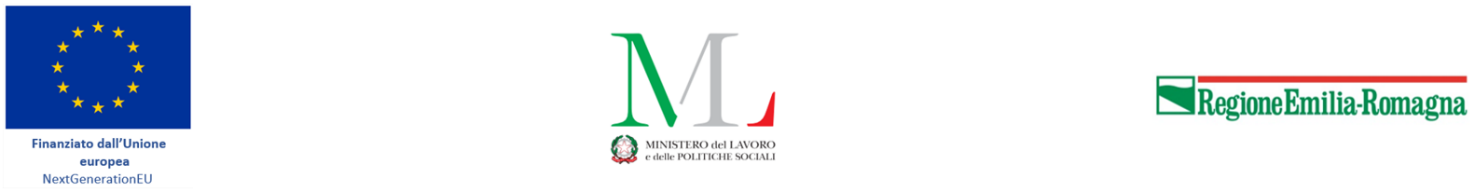 ATTO D’OBBLIGO CONNESSO ALL’ACCETTAZIONE DEL FINANZIAMENTO CONCESSODALLA REGIONE EMILIA-ROMAGNA PER L’OPERAZIONERIF. PA.__________ CUP ____________Avviso a presentare percorsi extra diritto-dovere, in modalità duale - apprendistato di I livello o alternanza rafforzata – per il conseguimento di un certificato di qualifica (EQF IV Liv.) con valore di diploma professionale - Procedura just in timeDelibera di Giunta regionale n. 1549 del 19/09/2022VISTOil Regolamento (UE) 12 febbraio 2021, n. 2021/241, che istituisce il dispositivo per la ripresa e la resilienza;il Piano Nazionale di Ripresa e Resilienza (PNRR) approvato con Decisione del Consiglio ECOFIN del 13 luglio 2021 e notificata all’Italia dal Segretariato generale del Consiglio con nota LT161/21, del 14 luglio 2021 e in particolare, la Missione 5 - Componente 1 - Investimento 1.4 “Sistema duale” PNRR;il Regolamento delegato (UE) 2021/702 del 10 dicembre 2020, recante modifica del Regolamento delegato (UE) 2015/2195 che integra il Regolamento (UE) n. 1304/2013 del Parlamento europeo e del Consiglio relativo al Fondo sociale europeo, per quanto riguarda la definizione di tabelle standard di costi unitari e di importi forfettari per il rimborso da parte della Commissione agli Stati membri delle spese sostenute”;il Regolamento (UE) 2016/679 del 27 aprile 2016, relativo alla protezione delle persone fisiche con riguardo al trattamento dei dati personali, nonché alla libera circolazione di tali dati e che abroga la direttiva 95/46/CE (regolamento generale sulla protezione dei dati);il Regolamento (UE) 2020/2094 del Consiglio del 14 dicembre 2020 che istituisce uno strumento dell'Unione europea per la ripresa, a sostegno alla ripresa dell'economia dopo la crisi COVID-19;il Regolamento (UE) 2020/2221 del Parlamento europeo e del Consiglio del 23 dicembre 2020 che modifica il regolamento (UE) n. 1303/2013 per quanto riguarda le risorse aggiuntive e le modalità di attuazione per fornire assistenza allo scopo di promuovere il superamento degli effetti della crisi nel contesto della pandemia di COVID-19 e delle sue conseguenze sociali e preparare una ripresa verde, digitale e resiliente dell'economia (REACT-EU);il Regolamento UE 2020/852, e in particolare l’articolo 17 che definisce gli obiettivi ambientali, tra cui il principio di non arrecare un danno significativo (DNSH, “Do no significant harm”), e la Comunicazione della Commissione UE 2021/C 58/01 recante “Orientamenti tecnici sull’applicazione del principio «non arrecare un danno significativo» a norma del regolamento sul dispositivo per la ripresa e la resilienza”;il Regolamento Delegato UE 2021/2106 della Commissione del 28 settembre 2021, che integra il Regolamento UE 2021/241 del Parlamento europeo e del Consiglio, che istituisce il dispositivo per la ripresa e la resilienza, stabilendo gli indicatori comuni e gli elementi dettagliati del quadro di valutazione della ripresa e della resilienza;la Circolare n. 27 del 21/06/2022 del Dipartimento della Ragioneria Generale dello Stato Servizio Centrale per il PNRR Ufficio III avente ad oggetto “Piano Nazionale di Ripresa e Resilienza (PNRR) – Monitoraggio delle misure PNRR;il “Piano Nazionale Nuove Competenze” adottato con Decreto Interministeriale del 14 dicembre 2021, con specifico riferimento al “Sistema duale” e ai suoi destinatari;il documento “Recovery and Resilience Facility – Operational Arrangements between European Commission and Italy” – Ares (2021)7947180 - 22/12/2021 - relativamente ai Target e Milestone e ai relativi meccanismi di verifica;il Decreto del Ministero del Lavoro e della Politiche Sociali n. 139 del 2 agosto 2022 di adozione delle “Linee guida per la programmazione e attuazione dei percorsi di Istruzione e Formazione Professionale (IeFP) e di Istruzione e Formazione Tecnica Superiore (IFTS) in modalità duale, in recepimento dell'Accordo in sede di Conferenza permanente per i rapporti tra Stato, Regioni e Province autonome di Trento e Bolzano del 27 luglio 2022;il Decreto del Direttore generale delle politiche attive del lavoro n. 54 del 22 luglio 2022 di assegnazione alle Regioni e alle Province autonome, per l’annualità 2021, come prima rata, una quota del 20 per cento del totale delle risorse attribuite all’intervento Missione M5 - Componente C1 – Tipologia “Investimento” - Intervento 1.4 “Sistema duale” del PNRR, pari a euro € 120.000.000,00.le risorse di cui alla Missione 5 - Componente 1 - Investimento 1.4 “Sistema duale” del Piano Nazionale di Ripresa e Resilienza – PNRR;la deliberazione di Giunta regionale n. 1310/2022 “Approvazione schema del documento di programmazione regionale dell'offerta formativa "Sistema duale" dell’Emilia-Romagna, finanziata a valere sul PNRR Missione 5 - Componente 1 - Investimento 1.4. Anno finanziario 2021”;la comunicazione prot. n. 2585 del 03/08/2022 del Direttore Generale della Direzione Generale delle politiche attive del lavoro - Ministero del Lavoro e delle Politiche Sociali di trasmissione dell’esito positivo della valutazione di coerenza del Documento di programmazione regionale con il Programma di Investimento;VISTI ALTRESI’l’Avviso pubblico della Regione Emilia-Romagna a presentare percorsi extra diritto-dovere, in modalità duale - apprendistato di I livello o alternanza rafforzata – per il conseguimento di un certificato di qualifica (EQF IV Liv.) con valore di diploma professionale - Procedura just in time, approvato con deliberazione di Giunta regionale n. 1549/2022;l’esito delle procedure di istruttoria di ammissibilità e valutazione dell’Operazione, ai sensi di quanto previsto al punto Q dell’Avviso pubblico, di cui alla deliberazione di Giunta regionale n. …… del …….;l’atto di finanziamento dell’Operazione approvata di cui alla determinazione dirigenziale n. …… del ………..;CONSIDERATA la necessità, al fine di perfezionare l’atto di assegnazione delle risorse, di formalizzare un atto d’obbligo da parte del Soggetto realizzatore;TUTTO CIO’ PREMESSO E RITENUTOIl/la Sottoscritto/a ………………… nato/a a: …………. (…) il giorno ……... e residente in ..…………..….     cap …. 	  Comune ………………………… (…) in qualità di Legale Rappresentante (o suo delegato) del Soggetto Realizzatore …………………… (cod…..) via   …………..… cap …..  Comune di …………………. (…)quale soggetto proponente, ai sensi degli artt. 46 e 47 del D.P.R. 28 dicembre 2000, n.445 e ss.mm., consapevole delle sanzioni penali richiamate dall’art.76 del D.P.R. 28.12.2000 n.445, in caso di dichiarazioni mendaci e di formazione o uso di atti falsiDICHIARA SOTTO LA PROPRIA RESPONSABILITÀ QUANTO SEGUEART. 1OggettoIl Soggetto realizzatore dichiara di aver preso visione l’Avviso pubblico della Regione Emilia-Romagna a presentare percorsi extra diritto-dovere, in modalità duale - apprendistato di I livello o alternanza rafforzata – per il conseguimento di un certificato di qualifica (EQF IV Liv.) con valore di diploma professionale - Procedura just in time, approvato con deliberazione di Giunta regionale n. 1549/2022 e di accettare espressamente e integralmente tutti i termini, gli obblighi e le condizioni ivi previste.Dichiara altresì, di accettare, in qualità di Soggetto realizzatore, i termini di approvazione del finanziamento concesso a valere sul PNRR Missione 5 “Inclusione e coesione”, Componente 1 "Politiche per il Lavoro”, Investimento 1.4 “Sistema duale” fino ad un importo massimo di Euro ………………….Dichiara di impegnarsi a svolgere l’Operazione Rif. P.A. n.________ CUP ________ nei tempi e nei modi indicati nei citati documenti descrittivi e a rispettare, fino al termine della stessa, le disposizioni attuative approvate con D.G.R. n. 1298 del 14/09/2015 e s.m.i., recante disposizioni in materia di gestione e controllo delle attività formative (di seguito D.G.R. n. 1298/2015) e secondo i termini di approvazione come da “Scheda dati di approvazione”.Art. 2Termini di attuazione delle Operazioni Le attività, indicate dettagliatamente nell’Operazione, dovranno essere avviate – nel rispetto di quanto previsto al punto S dell’Avviso nonché di quanto disposto dall’atto di approvazione - dal Soggetto realizzatore improrogabilmente entro e non oltre 30 giorni dalla pubblicazione dell'atto di finanziamento sul sito webistituzionale nella sezione “Amministrazione Trasparente” e concludersi di norma entro 12 mesi dall’avvio. Le Operazioni non potranno essere avviate prima della pubblicazione dell'atto di finanziamento sul sito web istituzionale nella sezione “Amministrazione Trasparente”. Non potranno essere richieste autorizzazioni all’avvio con un numero inferiore ai 12 partecipanti e/o avvii in data successiva ai termini sopra indicati.Le azioni dovranno essere portate materialmente a termine e completate nel rispetto dei termini previsti al punto S dell’Avviso, ovvero nella diversa data eventualmente concordata tra le parti con le modalità indicate al medesimo punto. Per la realizzazione delle attività, l’importo finanziato è indicato nell’atto di approvazione delle candidature.Art. 3Obblighi del Soggetto realizzatore1. Il Soggetto proponente dichiara di obbligarsi:ad assicurare il rispetto di tutte le disposizioni previste dalla normativa comunitaria e nazionale, con particolare riferimento a quanto previsto dal Reg. (UE) 2021/241 e dal decreto-legge n. 77 del 31/05/2021, come modificato dalla legge 29 luglio 2021, n. 108;ad assicurare l’adozione di misure adeguate volte a rispettare il principio di sana gestione finanziaria secondo quanto disciplinato nel Regolamento finanziario (UE, Euratom) 2018/1046 e nell’art.22 del Regolamento (UE) 2021/241, in particolare in materia di prevenzione dei conflitti di interessi, delle frodi, della corruzione e di recupero e restituzione dei fondi che sono stati indebitamente assegnati;a rispettare le indicazioni in relazione ai principi orizzontali di cui all’art. 5 del Reg. (UE) 2021/241 ossia il principio di non arrecare un danno significativo agli obiettivi ambientali, ai sensi dell'articolo 17 del Reg. (UE) 2020/852 e garantire la coerenza con il PNRR approvato dalla Commissione europea;ad adottare proprie procedure interne, assicurando la conformità ai regolamenti comunitari e alla D.G.R. n. 1298 del 14/09/2015 e alle modalità successivamente definite, in conformità con quanto indicato dell’Avviso;ad assicurare, sotto la propria responsabilità, il rispetto della normativa in materia fiscale, previdenziale, assicurativa e di sicurezza dei lavoratori;assicurare e garantire il rispetto delle norme vigenti in materia di idoneità di strutture, impianti ed attrezzature utilizzate per l'attuazione delle singole azioni;rispettare quanto previsto dal Decreto Legislativo n. 231 del 8 giugno 2001 “Disciplina della responsabilità amministrativa delle persone giuridiche, delle società e delle associazioni anche prive di personalità giuridica, a norma dell’articolo 11 della legge 29 settembre 2000, n. 300”;comunicare tempestivamente le eventuali variazioni dei dati anagrafici (ragione sociale, sede legale, legale rappresentante, etc) risultanti da deliberazioni (straordinarie) degli organi sociali;a dare piena attuazione all’Operazione garantendo l’avvio tempestivo delle attività progettuali per non incorrere in ritardi attuativi e concludere le attività nella forma, nei modi e nei tempi ivi previsti, nel rispetto della tempistica indicata al punto S dell’Avviso;ad adottare il sistema informativo SIFER finalizzato a raccogliere, registrare e archiviare in formato elettronico i dati per ciascuna operazione necessari per la sorveglianza, la valutazione, la gestione finanziaria, la verifica e l’audit, secondo quanto previsto dall’art. 22.2 lettera d) del Regolamento (UE) 2021/241 e a caricare i dati nel suddetto sistema;a garantire la correttezza, l’affidabilità e la congruenza dei dati di monitoraggio finanziario, fisico e procedurale, e di quelli che comprovano il conseguimento degli obiettivi dell’intervento quantificati in base agli stessi indicatori adottati per milestone e target della misura e assicurarne l’inserimento nel sistema informativo e gestionale SIFER; documentare e tracciare le attività realizzate utilizzando la modulistica prevista debitamente vidimata, con le modalità che saranno disposte, ed eventuali altre modalità attestanti l’erogazione del servizio quando erogato a distanza, e riportante i riferimenti relativi dell’Operazione e, per ciascun intervallo temporale, si impegna a non far sottoscrivere ai partecipanti altra documentazione probante la partecipazione alle attività;fornire tutte le informazioni richieste relativamente alle procedure e alle verifiche in relazione alle spese rendicontate conformemente alle procedure e agli strumenti definiti nella D.G.R. n. 1298 del 14/09/2015 e alle modalità eventualmente successivamente definite in conformità con quanto indicato dall’Avviso;  a garantire la conservazione della documentazione progettuale in fascicoli cartacei o informatici per assicurare la completa tracciabilità delle operazioni - nel rispetto di quanto previsto all’art. 9 punto 4 del decreto legge 77 del 31 maggio 2021, convertito con legge n. 108/2021 - che, nelle diverse fasi di controllo e verifica previste dal sistema di gestione e controllo del PNRR, dovranno essere messi prontamente a disposizione su richiesta dell’Amministrazione centrale titolare di intervento PNRR, del Servizio centrale per il PNRR, dell’Unità di Audit, della Commissione europea, dell’OLAF, della Corte dei Conti europea (ECA), della Procura europea (EPPO) e delle competenti Autorità giudiziarie nazionali e autorizzare la Commissione, l'OLAF, la Corte dei conti e l'EPPO a esercitare i diritti di cui all'articolo 129, paragrafo 1, del regolamento finanziario;a facilitare le verifiche della Regione Emilia-Romagna, dell’Unità di Audit, della Commissione europea e di altri organismi autorizzati, che verranno effettuate anche attraverso controlli in loco presso i Soggetti Attuatori pubblici delle azioni e pertanto a essere disponibile ed accettare l'attività di vigilanza espletata dalle amministrazioni competenti: Regione Emilia-Romagna, Ministero del Lavoro e delle Politiche Sociali attraverso i propri uffici periferici, UE e altri organi di controllo competenti;a garantire la disponibilità dei documenti giustificativi relativi alle spese sostenute e dei target realizzati così come previsto ai sensi dell’articolo 9 punto 4 del decreto-legge n. 77 del 31/05/2021, convertito con legge n. 108/2021;a predisporre le richieste di pagamento secondo le procedure stabilite dalla Regione Emilia-Romagna con la D.G.R. n. 1298 del 14/09/2015 e alle modalità eventualmente successivamente definite in conformità con quanto indicato nell’Avviso, inserendo nel sistema informativo SIFER i relativi documenti riferiti alle procedure e i giustificativi di spesa e pagamento necessari ai controlli ordinari di legalità e ai controlli amministrativo-contabili previsti dalla legislazione nazionale applicabile, nel rispetto di quanto previsto dall’articolo 22 del Reg. (UE) n. 2021/241 e dell’art. 9 del decreto legge n. 77 del 31/05/2021, convertito con legge n. 108/2021;ad inoltrare le Richieste di pagamento alla Regione Emilia-Romagna con allegata la documentazione relativa ai costi esposti maturati e dei valori realizzati in riferimento agli indicatori associati alle Operazioni nel periodo di riferimento per il contributo al perseguimento dei target associati alla misura PNRR di riferimento e i documenti giustificativi appropriati secondo le tempistiche e le modalità riportate nei dispositivi attuativi approvati dalla Regione Emilia-Romagna;a garantire l’utilizzo di un conto corrente dedicato necessario per l’erogazione dei pagamenti e/o l’adozione di un’apposita codificazione contabile e informatizzata per tutte le transazioni relative alle Operazioni per assicurare la tracciabilità dell’utilizzo delle risorse del PNRR; a partecipare, ove richiesto, alle riunioni convocate dalla Regione Emilia-Romagna;a garantire, anche attraverso la trasmissione di relazioni periodiche sullo stato di avanzamento delle Operazioni, che la Regione Emilia-Romagna riceva tutte le informazioni necessarie, relative alle linee di attività per l’elaborazione delle relazioni annuali di cui all’articolo 31 del Regolamento (UE) n. 2021/241, nonché qualsiasi altra informazione eventualmente richiesta;a contribuire al raggiungimento dei milestone e target associati alla Misura e fornire, su richiesta della Regione Emilia-Romagna, le informazioni necessarie per la predisposizione delle dichiarazioni sul conseguimento dei target e milestone e delle relazioni e documenti sull’attuazione dell’Operazione;a garantire il rispetto degli obblighi in materia di comunicazione e informazione previsti dall’art. 34 del Regolamento (UE) 2021/241 indicando nella documentazione progettuale che le Operazioni sono finanziate nell’ambito del PNRR, con esplicito riferimento al finanziamento da parte dell’Unione europea e all’iniziativa Next Generation EU (ad es. utilizzando la frase “finanziato dall’Unione europea – Next Generation EU”), riportando nella documentazione progettuale l’emblema dell’Unione europea e fornire un’adeguata diffusione e promozione dell’Operazione, anche online, sia web che social, in linea con quanto previsto dalla Strategia di Comunicazione del PNRR; fornire i documenti e le informazioni necessarie, secondo le tempistiche previste e le scadenze stabilite dai Regolamenti comunitari, dalla Regione Emilia-Romagna e per tutta la durata dell’Operazione;a garantire una tempestiva diretta informazione agli organi preposti, tenendo informata la Regione Emilia-Romagna sull’avvio e l’andamento di eventuali procedimenti di carattere giudiziario, civile, penale o amministrativo che dovessero interessare le attività oggetto delle Operazioni e comunicare le irregolarità o le frodi riscontrate a seguito delle verifiche di competenza e adottare le misure necessarie, nel rispetto delle procedure adottate dalla stessa Regione Emilia-Romagna in linea con quanto indicato dall’art. 22 del Regolamento (UE) 2021/2041;ad attenersi a quanto previsto dal Regolamento Europeo n. 679/2016 “Regolamento generale sulla protezione dei dati” nella comunicazione e trasmissione di dati personali per le attività di controllo della PA; a consegnare alle persone beneficiarie delle misure finanziate l’informativa per il trattamento dei dati personali ai sensi del Regolamento Europeo n. 679/2016 “Regolamento generale sulla protezione dei dati” nella prima giornata di attività;Inoltre, al fine di escludere per l’Operazione il rischio di doppio finanziamento il soggetto realizzatore responsabile delle operazioni GARANTISCE che le Operazioni, non saranno sostenute, anche parzialmente, da altri finanziamenti pubblici o privati diversi e ulteriori rispetto a quanto previsto dalla scheda dati di approvazione per gli stessi costi e si IMPEGNA a:a rendere disponibili ai controlli la documentazione relativa a qualunque contributo in denaro sia stato versato dai partecipanti all’iniziativa o da eventuali altri soggetti terzi, pubblici e/o privati. ad utilizzare unicamente la documentazione vidimata e riportante i riferimenti relativi all’Operazione in oggetto e, per ciascun intervallo temporale, si impegna a non far sottoscrivere ai partecipanti altra documentazione probante la partecipazione alle attivitàART. 4Procedura di rendicontazione della spesa e dell’avanzamento verso milestone e target del PNRRIl Soggetto realizzatore, secondo le indicazioni fornite dalla Regione Emilia-Romagna, deve registrare i dati di avanzamento finanziario nel sistema informativo SIFER e implementare tale sistema con la documentazione specifica relativa all’Operazione e a ciascun atto giustificativo di spesa e di pagamento, al fine di consentire l’espletamento dei controlli amministrativo-contabili a norma dell’art. 22 del Reg. (UE) 2021/241.Il Soggetto realizzatore, pertanto, dovrà inoltrare periodicamente tramite il sistema informativo SIFER, le Richieste di pagamento alla Regione Emilia-Romagna comprensive della documentazione che comprova gli avanzamenti relativi agli indicatori di progetto con specifico riferimento ai milestone e target del PNRR. Tale richiesta dovrà essere corredata dalla documentazione specificatamente indicata nelle procedure in essere della Regione Emilia-Romagna e nella relativa manualistica allegata.Le spese incluse nelle domande di rimborso del Soggetto realizzatore, se afferenti ad operazioni estratte a campione, sono sottoposte, per il tramite del Sistema Informatico e delle procedure di campionamento in uso, alle verifiche, se del caso anche in loco da parte delle strutture deputate al controllo della Regione Emilia-Romagna.Nello specifico, le strutture coinvolte a diversi livelli di controllo eseguono le verifiche sulle procedure, sulle spese e sui target in conformità con quanto stabilito dall’art. 22 del Regolamento (UE) 2021/241 al fine di garantire la tutela degli interessi finanziari dell'Unione, la prevenzione, individuazione e rettifica di frodi, di casi di corruzione e di conflitti di interessi, nonché il recupero di somme erroneamente versate o utilizzate in modo non corretto.ART. 5Procedura di pagamento al Soggetto realizzatoreLe procedure di pagamento al Soggetto realizzatore seguono le modalità specifiche indicate dalla Regione Emilia-Romagna con la D.G.R. n. 1298 del 14/09/2015 e le modalità eventualmente successivamente definite in conformità con quanto indicato nell’Avviso.ART. 6Variazioni delle Operazioni In coerenza a quanto disposto dalle linee guida del PNRR e al fine di garantire una maggiore trasparenza, efficacia ed efficienza della spesa, nonché certezza dei tempi di realizzazione delle iniziative finanziate, i soggetti realizzatori potranno richiedere unicamente modifiche funzionali a garantire l’efficacia dell’intervento in termini di apprendimento. A titolo esemplificativo modifiche inerenti la durata di ciascun modulo didattico. Tali modifiche preventivamente richieste e adeguatamente motivate e saranno eventualmente autorizzate con nota del dirigente responsabile. I soggetti realizzatori non potranno richiedere la modifica sostanziale delle previsioni inerenti ai target e alle milestone dall’Avviso. ART. 7Disimpegno delle risorse L’eventuale disimpegno delle risorse, previsto dall’articolo 24 del Reg. 2021/241 e dall’articolo 8 della legge n. 77 del 31/05/2021, come modificato dalla legge di conversione 29 luglio 2021, n. 108, comporta la riduzione o revoca delle risorse relative alle Operazioni che non hanno raggiunto gli obiettivi previsti, nel rispetto di quanto previsto alla al punto O dell’Avviso.ART. 8Rettifiche finanziarie Ogni difformità rilevata nella regolarità della spesa, prima o dopo l’erogazione del contributo pubblico in favore del Soggetto realizzatore, dovrà essere immediatamente rettificata e gli importi eventualmente corrisposti dovranno essere recuperati secondo quanto previsto dall’articolo 22 del Regolamento (UE) n. 2021/241.A tal fine il Soggetto realizzatore si impegna, dopo l’approvazione del rendiconto finale dell’Operazione, conformemente a quanto verrà disposto dalla Regione Emilia-Romagna a restituire le somme indebitamente ricevute.Il Soggetto realizzatore è obbligato a fornire tempestivamente ogni informazione in merito ad errori o omissioni che possano dar luogo a riduzione o revoca del contributo.ART. 9Risoluzione di controversieIl presente Atto è regolato dalla legge italiana. Il Soggetto realizzatore accetta che qualsiasi controversia, in merito all’interpretazione, esecuzione, validità o efficacia, è di competenza esclusiva del Foro di Bologna.ART 10Comunicazioni e scambio di informazioniAi fini della digitalizzazione dell’intero ciclo di vita delle Operazioni, tutte le comunicazioni con la Regione Emilia-Romagna devono avvenire per posta elettronica istituzionale o posta elettronica certificata, ai sensi del d. lgs. n. 82/2005.ART. 11EfficaciaL’efficacia del presente Atto, debitamente sottoscritto dal Soggetto realizzatore, decorre dalla data di acquisizione da parte dell’Amministrazione responsabile.Il soggetto realizzatore DICHIARA di essere informato che:i dati e la documentazione raccolta saranno trattati, anche con strumenti informatici, esclusivamente nell’ambito del presente procedimento, ai sensi del Regolamento Europeo n. 679/2016 “Regolamento generale sulla protezione dei dati e nel rispetto di quanto disposto dai Regolamenti Comunitari in materia di scambio elettronico dei dati;non devono essere trasmessi alla PA dati sensibili e giudiziari in quanto tale tipologia di dati non è strettamente necessaria e pertinente alla finalità di controllo della PA. Eventuali dati sensibili e giudiziari, qualora non richiesti, contenuti nei documenti inviati alla PA, saranno immediatamente cancellati e non trattati in alcun modo;a seguito della concessione del finanziamento il Soggetto Realizzatore che rappresento è stato inserito nell’Elenco dei Beneficiari pubblicato dalla Pubblica Amministrazione in indirizzo (con l’indicazione della denominazione dell’operazione e l’importo del finanziamento pubblico destinato alla medesima). SI IMPEGNA altresì a rispettare gli obblighi di cui all’art. 1, commi da 125 e 128 della Legge 124 del 2017, ss.mm.  in relazione agli adempimenti ivi contemplati riguardanti la necessità che i beneficiari di sovvenzioni, contributi, incarichi retribuiti e comunque vantaggi economici pubblici provvedano agli obblighi di pubblicazione previsti dalle stesse disposizioniLuogo e data _________________________________________Nominativo e firma _________________________________________Si allega copia fotostatica del documento di identità, in corso di validità (art. 38 del D.P.R. 445/2000 e ss.mm.ii)